Tisková zpráva ze dne 24. 2. 2016k projektu „Obnova místních komunikací“ (registrační číslo projektu CZ.1.09/2.2.00/86.01363)Obec Drmoul zrealizovala projekt „Obnova místních komunikací“ za podpory z Regionálního operačního programu NUTS II Severozápad. Hlavním cílem projektu byla regenerace a revitalizace částí obce Drmoul prostřednictvím obnovy místních komunikací, konkrétně se jednalo o ulice K Cechu, Ke Studánce a Luční. V rámci tohoto projektu se na těchto komunikací podařilo obnovit povrchy, v několika částech se vybudovaly zelené pásy osazené trávou, vznikla parkovací stání ze zámkové dlažby.Realizace projektu byla ukončena v září 2015, v říjnu obec odevzdala monitorovací zprávu a žádost o platbu. Vyúčtovací dokumenty byly zkontrolovány, proběhla fyzická kontrola v místě realizace ze strany poskytovatele dotace a v únoru, tedy 
po zkontrolování stavby i všech dokumentů obdržela obec dotaci.  Dne 9. 2. 2016 poskytovatel oznámil obci finanční ukončení projektu. Konečné financování projektu: 
 	celková výše dotace, kterou obec obdržela 				= 4 257 820,60 Kč 
 	celkové výdaje projektu činily					= 5 273 527,00 Kč 
 	
Nyní je tedy projekt ve fázi udržitelnosti, ta potrvá do 16. 11. 2020. V této době bude obec vždy 1 x za rok předkládat poskytovateli dotace tzv. monitorovací zprávu o zajištění udržitelnosti.     Bližší informace o projektu naleznete na webových stránkách obce: http://www.obecdrmoul.cz/obecni-urad/projekty-obce/obnova-mistnich-komunikaci/   a také na webových stránkách dobrovolného svazku obcí Mariánskolázeňsko: http://www.marianskolazensko.org/products/obnova-mistnich-komunikaci/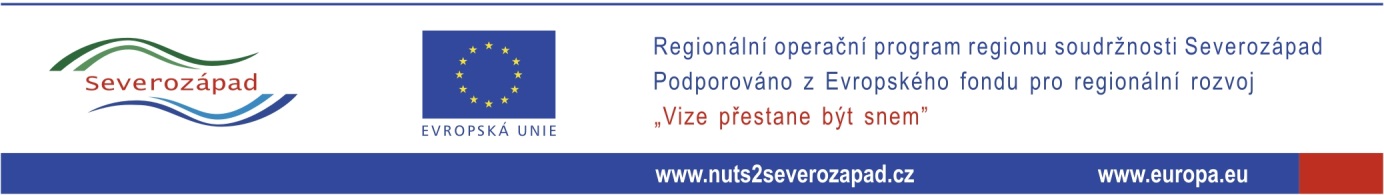 